Application for Employment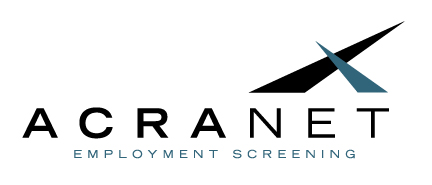 Notice for Applicant/Employee‘Notice of Intent’ and ‘Authorization’ To Obtain an Investigative Consumer Report for Employment or Other Legitimate Permissible PurposesThe undersigned applicant/employee is hereby notified that Nimiipuu Health may obtain an investigative consumer report for employment purposes through ACRAnet. Such report may include information as to character, general reputation, history of criminal convictions, employment, education, professional license, credit and/or driver’s record history. Applicant/employee acknowledges that he/she is herein informed of his/her right to request within a reasonable period of time after receiving this notice, a complete and accurate disclosure of the nature and scope of the investigation requested. Such disclosure will be mailed or otherwise delivered to applicant within five days from the date of the applicant/employee's request for disclosure or such report was first requested by employer, whichever is the later. Applicant/employee further authorizes the above named company to obtain an investigative consumer report through ACRAnet for employment purposes at this time or anytime during the applicant/employee’s tenure with employer.I (Applicant/employee) am currently a resident of the state of California, Oklahoma OR the state of Minnesota:  Yes      NoIf yes, by state statute, I may receive a free copy of the report being prepared in association with this employment screening investigation and a copy of my corresponding rights as a consumer. These documents will be mailed to me at the address indicated on this authorization from within 24 hours of completion.  Please provide me a free copy of my credit report as indicated aboveNOTE:The above information and attached exhibits are presented to assist you in compliance with the revised federal Fair Credit Reporting Act. They represent our understanding and interpretation of the amendments which became effective September 30, 1997 and November 2, 1998. ACRAnet Incorporated does not intend for this information and the related attachments to be construed as legal advice. We urge all subscribers to review their procedures and documents with their respective legal counsel.Nimiipuu Health Application for EmploymentSUPPLEMENTAL INFORMATION SHEETPlease check application qualifications:Must provide copies of the following (Driver’s License and MVR are only required for positions requiring an insurable record):Official copies of educational documentation (unofficial transcripts may be accepted):In addition to regular full-time and part-time employment, Nimiipuu Health offers temporary appointments using an active job seekers list. Please indicate below if you would like your application forwarded to the Active Job-Seekers List. Tribal Indian Preference will apply: Yes, I am interested in temporary employment          No, I am not interested in temporary employmentThank you for your interest in Nimiipuu Health!Applications may be submitted to the following:Nimiipuu Healthc/o Human ResourcesP.O. Drawer 367Lapwai, ID 83540Fax: (208) 843-9407Feel free to contact the HR Department if you have any questions. Email: HR@nimiipuu.org Phone: (208)621-4950 / (208)621-4948NIMIIPUU HEALTHProviding quality healthcare in a culturally sensitive and confidential mannerNIMIIPUU HEALTHProviding quality healthcare in a culturally sensitive and confidential mannerNIMIIPUU HEALTHProviding quality healthcare in a culturally sensitive and confidential mannerP.O. Drawer 367Lapwai, ID 835401-888-891-2920Direct: 208-621-4950/621-4948Fax: 208-843-9407Website: www.nimiipuuhealth.org/careers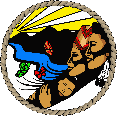 P.O. Drawer 1108Kamiah, ID 835361-888-891-2924Direct: 208-935-0733Fax: 208-935-1005Website: www.nimiipuuhealth.org/careersPosition Applying For:Position Applying For:Position Applying For:Date:Date:Name: (First M. Last):Name: (First M. Last):Name: (First M. Last):Mailing Address:Mailing Address:Mailing Address:Phone:Message Number:Message Number:Message Number:Email:Name(s) and relationship(s) of relatives employed by Nimiipuu Health:Name(s) and relationship(s) of relatives employed by Nimiipuu Health:Name(s) and relationship(s) of relatives employed by Nimiipuu Health:Name(s) and relationship(s) of relatives employed by Nimiipuu Health:Name(s) and relationship(s) of relatives employed by Nimiipuu Health:Name(s) and relationship(s) of relatives employed by Nimiipuu Health:Can you perform the duties of this job with or without reasonable accommodation?Can you perform the duties of this job with or without reasonable accommodation?Can you perform the duties of this job with or without reasonable accommodation?Can you perform the duties of this job with or without reasonable accommodation?Can you perform the duties of this job with or without reasonable accommodation?Can you perform the duties of this job with or without reasonable accommodation?Can you perform the duties of this job with or without reasonable accommodation?Can you perform the duties of this job with or without reasonable accommodation?Can you perform the duties of this job with or without reasonable accommodation?Can you perform the duties of this job with or without reasonable accommodation?Can you perform the duties of this job with or without reasonable accommodation?Can you perform the duties of this job with or without reasonable accommodation?Can you perform the duties of this job with or without reasonable accommodation? Yes           No Yes           No Yes           No Yes           No Yes           No Yes           No Yes           No Yes           NoCan you travel if the job requires it?Can you travel if the job requires it?Can you travel if the job requires it?Can you travel if the job requires it?Can you travel if the job requires it?Can you travel if the job requires it?Can you travel if the job requires it?Can you travel if the job requires it?Can you travel if the job requires it?Can you travel if the job requires it?Can you travel if the job requires it?Can you travel if the job requires it?Can you travel if the job requires it? Yes           No Yes           No Yes           No Yes           No Yes           No Yes           No Yes           No Yes           NoAre you legally authorized to work in the USA?Are you legally authorized to work in the USA?Are you legally authorized to work in the USA?Are you legally authorized to work in the USA?Are you legally authorized to work in the USA?Are you legally authorized to work in the USA?Are you legally authorized to work in the USA?Are you legally authorized to work in the USA?Are you legally authorized to work in the USA?Are you legally authorized to work in the USA?Are you legally authorized to work in the USA?Are you legally authorized to work in the USA?Are you legally authorized to work in the USA? Yes           No Yes           No Yes           No Yes           No Yes           No Yes           No Yes           No Yes           NoDo you have a valid driver’s license with an insurable record? (MVR required for positions that require a valid driver’s license)Do you have a valid driver’s license with an insurable record? (MVR required for positions that require a valid driver’s license)Do you have a valid driver’s license with an insurable record? (MVR required for positions that require a valid driver’s license)Do you have a valid driver’s license with an insurable record? (MVR required for positions that require a valid driver’s license)Do you have a valid driver’s license with an insurable record? (MVR required for positions that require a valid driver’s license)Do you have a valid driver’s license with an insurable record? (MVR required for positions that require a valid driver’s license)Do you have a valid driver’s license with an insurable record? (MVR required for positions that require a valid driver’s license)Do you have a valid driver’s license with an insurable record? (MVR required for positions that require a valid driver’s license)Do you have a valid driver’s license with an insurable record? (MVR required for positions that require a valid driver’s license)Do you have a valid driver’s license with an insurable record? (MVR required for positions that require a valid driver’s license)Do you have a valid driver’s license with an insurable record? (MVR required for positions that require a valid driver’s license)Do you have a valid driver’s license with an insurable record? (MVR required for positions that require a valid driver’s license)Do you have a valid driver’s license with an insurable record? (MVR required for positions that require a valid driver’s license) Yes           No Yes           No Yes           No Yes           No Yes           No Yes           No Yes           No Yes           NoVeteran’s Preference: Nimiipuu Health recognizes honorable military service.*** Please provide a copy of your DD-214 with this application ***Veteran’s Preference: Nimiipuu Health recognizes honorable military service.*** Please provide a copy of your DD-214 with this application ***Veteran’s Preference: Nimiipuu Health recognizes honorable military service.*** Please provide a copy of your DD-214 with this application ***Veteran’s Preference: Nimiipuu Health recognizes honorable military service.*** Please provide a copy of your DD-214 with this application ***Veteran’s Preference: Nimiipuu Health recognizes honorable military service.*** Please provide a copy of your DD-214 with this application ***Veteran’s Preference: Nimiipuu Health recognizes honorable military service.*** Please provide a copy of your DD-214 with this application ***Veteran’s Preference: Nimiipuu Health recognizes honorable military service.*** Please provide a copy of your DD-214 with this application ***Veteran’s Preference: Nimiipuu Health recognizes honorable military service.*** Please provide a copy of your DD-214 with this application ***Veteran’s Preference: Nimiipuu Health recognizes honorable military service.*** Please provide a copy of your DD-214 with this application ***Veteran’s Preference: Nimiipuu Health recognizes honorable military service.*** Please provide a copy of your DD-214 with this application ***Veteran’s Preference: Nimiipuu Health recognizes honorable military service.*** Please provide a copy of your DD-214 with this application ***Veteran’s Preference: Nimiipuu Health recognizes honorable military service.*** Please provide a copy of your DD-214 with this application ***Veteran’s Preference: Nimiipuu Health recognizes honorable military service.*** Please provide a copy of your DD-214 with this application *** Yes           No Yes           No Yes           No Yes           No Yes           No Yes           No Yes           No Yes           NoMiscellaneous: Have you committed any crime or felony that may prevent your ability to work for Nimiipuu Health? If yes, please provide the a brief summary belowMiscellaneous: Have you committed any crime or felony that may prevent your ability to work for Nimiipuu Health? If yes, please provide the a brief summary belowMiscellaneous: Have you committed any crime or felony that may prevent your ability to work for Nimiipuu Health? If yes, please provide the a brief summary belowMiscellaneous: Have you committed any crime or felony that may prevent your ability to work for Nimiipuu Health? If yes, please provide the a brief summary belowMiscellaneous: Have you committed any crime or felony that may prevent your ability to work for Nimiipuu Health? If yes, please provide the a brief summary belowMiscellaneous: Have you committed any crime or felony that may prevent your ability to work for Nimiipuu Health? If yes, please provide the a brief summary belowMiscellaneous: Have you committed any crime or felony that may prevent your ability to work for Nimiipuu Health? If yes, please provide the a brief summary belowMiscellaneous: Have you committed any crime or felony that may prevent your ability to work for Nimiipuu Health? If yes, please provide the a brief summary belowMiscellaneous: Have you committed any crime or felony that may prevent your ability to work for Nimiipuu Health? If yes, please provide the a brief summary belowMiscellaneous: Have you committed any crime or felony that may prevent your ability to work for Nimiipuu Health? If yes, please provide the a brief summary belowMiscellaneous: Have you committed any crime or felony that may prevent your ability to work for Nimiipuu Health? If yes, please provide the a brief summary belowMiscellaneous: Have you committed any crime or felony that may prevent your ability to work for Nimiipuu Health? If yes, please provide the a brief summary belowMiscellaneous: Have you committed any crime or felony that may prevent your ability to work for Nimiipuu Health? If yes, please provide the a brief summary below Yes           No Yes           No Yes           No Yes           No Yes           No Yes           No Yes           No Yes           NoTribal Preference PolicyNimiipuu Health recognizes that with exception to Indian Preference and in accordance with PL 93-638, which further provides for Tribal Preference, and consistent with the philosophy of Indian Self-Determination Act 25 USC Section 450e(b)(1); Civil Rights Act, all person are entitled to equal opportunities and in its recruitment, placement, training, and  compensation  practices,  the  best  qualified  individual  available  shall  be  selected  based  on  organizational requirements without regard to race, creed, color, gender, age or national origin as well as mental and physical disability that do not interfere with the performance of the job. APPLICANTS MUST SUBMIT DOCUMENTATION OF ENROLLED STATUS, SUCH AS TRIBAL I.D. OR CIB BEFORE PREFERENCE CAN BE GRANTED.Tribal Preference PolicyNimiipuu Health recognizes that with exception to Indian Preference and in accordance with PL 93-638, which further provides for Tribal Preference, and consistent with the philosophy of Indian Self-Determination Act 25 USC Section 450e(b)(1); Civil Rights Act, all person are entitled to equal opportunities and in its recruitment, placement, training, and  compensation  practices,  the  best  qualified  individual  available  shall  be  selected  based  on  organizational requirements without regard to race, creed, color, gender, age or national origin as well as mental and physical disability that do not interfere with the performance of the job. APPLICANTS MUST SUBMIT DOCUMENTATION OF ENROLLED STATUS, SUCH AS TRIBAL I.D. OR CIB BEFORE PREFERENCE CAN BE GRANTED.Tribal Preference PolicyNimiipuu Health recognizes that with exception to Indian Preference and in accordance with PL 93-638, which further provides for Tribal Preference, and consistent with the philosophy of Indian Self-Determination Act 25 USC Section 450e(b)(1); Civil Rights Act, all person are entitled to equal opportunities and in its recruitment, placement, training, and  compensation  practices,  the  best  qualified  individual  available  shall  be  selected  based  on  organizational requirements without regard to race, creed, color, gender, age or national origin as well as mental and physical disability that do not interfere with the performance of the job. APPLICANTS MUST SUBMIT DOCUMENTATION OF ENROLLED STATUS, SUCH AS TRIBAL I.D. OR CIB BEFORE PREFERENCE CAN BE GRANTED.Tribal Preference PolicyNimiipuu Health recognizes that with exception to Indian Preference and in accordance with PL 93-638, which further provides for Tribal Preference, and consistent with the philosophy of Indian Self-Determination Act 25 USC Section 450e(b)(1); Civil Rights Act, all person are entitled to equal opportunities and in its recruitment, placement, training, and  compensation  practices,  the  best  qualified  individual  available  shall  be  selected  based  on  organizational requirements without regard to race, creed, color, gender, age or national origin as well as mental and physical disability that do not interfere with the performance of the job. APPLICANTS MUST SUBMIT DOCUMENTATION OF ENROLLED STATUS, SUCH AS TRIBAL I.D. OR CIB BEFORE PREFERENCE CAN BE GRANTED.Tribal Preference PolicyNimiipuu Health recognizes that with exception to Indian Preference and in accordance with PL 93-638, which further provides for Tribal Preference, and consistent with the philosophy of Indian Self-Determination Act 25 USC Section 450e(b)(1); Civil Rights Act, all person are entitled to equal opportunities and in its recruitment, placement, training, and  compensation  practices,  the  best  qualified  individual  available  shall  be  selected  based  on  organizational requirements without regard to race, creed, color, gender, age or national origin as well as mental and physical disability that do not interfere with the performance of the job. APPLICANTS MUST SUBMIT DOCUMENTATION OF ENROLLED STATUS, SUCH AS TRIBAL I.D. OR CIB BEFORE PREFERENCE CAN BE GRANTED.Tribal Preference PolicyNimiipuu Health recognizes that with exception to Indian Preference and in accordance with PL 93-638, which further provides for Tribal Preference, and consistent with the philosophy of Indian Self-Determination Act 25 USC Section 450e(b)(1); Civil Rights Act, all person are entitled to equal opportunities and in its recruitment, placement, training, and  compensation  practices,  the  best  qualified  individual  available  shall  be  selected  based  on  organizational requirements without regard to race, creed, color, gender, age or national origin as well as mental and physical disability that do not interfere with the performance of the job. APPLICANTS MUST SUBMIT DOCUMENTATION OF ENROLLED STATUS, SUCH AS TRIBAL I.D. OR CIB BEFORE PREFERENCE CAN BE GRANTED.Tribal Preference PolicyNimiipuu Health recognizes that with exception to Indian Preference and in accordance with PL 93-638, which further provides for Tribal Preference, and consistent with the philosophy of Indian Self-Determination Act 25 USC Section 450e(b)(1); Civil Rights Act, all person are entitled to equal opportunities and in its recruitment, placement, training, and  compensation  practices,  the  best  qualified  individual  available  shall  be  selected  based  on  organizational requirements without regard to race, creed, color, gender, age or national origin as well as mental and physical disability that do not interfere with the performance of the job. APPLICANTS MUST SUBMIT DOCUMENTATION OF ENROLLED STATUS, SUCH AS TRIBAL I.D. OR CIB BEFORE PREFERENCE CAN BE GRANTED.Tribal Preference PolicyNimiipuu Health recognizes that with exception to Indian Preference and in accordance with PL 93-638, which further provides for Tribal Preference, and consistent with the philosophy of Indian Self-Determination Act 25 USC Section 450e(b)(1); Civil Rights Act, all person are entitled to equal opportunities and in its recruitment, placement, training, and  compensation  practices,  the  best  qualified  individual  available  shall  be  selected  based  on  organizational requirements without regard to race, creed, color, gender, age or national origin as well as mental and physical disability that do not interfere with the performance of the job. APPLICANTS MUST SUBMIT DOCUMENTATION OF ENROLLED STATUS, SUCH AS TRIBAL I.D. OR CIB BEFORE PREFERENCE CAN BE GRANTED.Tribal Preference PolicyNimiipuu Health recognizes that with exception to Indian Preference and in accordance with PL 93-638, which further provides for Tribal Preference, and consistent with the philosophy of Indian Self-Determination Act 25 USC Section 450e(b)(1); Civil Rights Act, all person are entitled to equal opportunities and in its recruitment, placement, training, and  compensation  practices,  the  best  qualified  individual  available  shall  be  selected  based  on  organizational requirements without regard to race, creed, color, gender, age or national origin as well as mental and physical disability that do not interfere with the performance of the job. APPLICANTS MUST SUBMIT DOCUMENTATION OF ENROLLED STATUS, SUCH AS TRIBAL I.D. OR CIB BEFORE PREFERENCE CAN BE GRANTED.Tribal Preference PolicyNimiipuu Health recognizes that with exception to Indian Preference and in accordance with PL 93-638, which further provides for Tribal Preference, and consistent with the philosophy of Indian Self-Determination Act 25 USC Section 450e(b)(1); Civil Rights Act, all person are entitled to equal opportunities and in its recruitment, placement, training, and  compensation  practices,  the  best  qualified  individual  available  shall  be  selected  based  on  organizational requirements without regard to race, creed, color, gender, age or national origin as well as mental and physical disability that do not interfere with the performance of the job. APPLICANTS MUST SUBMIT DOCUMENTATION OF ENROLLED STATUS, SUCH AS TRIBAL I.D. OR CIB BEFORE PREFERENCE CAN BE GRANTED.Tribal Preference PolicyNimiipuu Health recognizes that with exception to Indian Preference and in accordance with PL 93-638, which further provides for Tribal Preference, and consistent with the philosophy of Indian Self-Determination Act 25 USC Section 450e(b)(1); Civil Rights Act, all person are entitled to equal opportunities and in its recruitment, placement, training, and  compensation  practices,  the  best  qualified  individual  available  shall  be  selected  based  on  organizational requirements without regard to race, creed, color, gender, age or national origin as well as mental and physical disability that do not interfere with the performance of the job. APPLICANTS MUST SUBMIT DOCUMENTATION OF ENROLLED STATUS, SUCH AS TRIBAL I.D. OR CIB BEFORE PREFERENCE CAN BE GRANTED.Tribal Preference PolicyNimiipuu Health recognizes that with exception to Indian Preference and in accordance with PL 93-638, which further provides for Tribal Preference, and consistent with the philosophy of Indian Self-Determination Act 25 USC Section 450e(b)(1); Civil Rights Act, all person are entitled to equal opportunities and in its recruitment, placement, training, and  compensation  practices,  the  best  qualified  individual  available  shall  be  selected  based  on  organizational requirements without regard to race, creed, color, gender, age or national origin as well as mental and physical disability that do not interfere with the performance of the job. APPLICANTS MUST SUBMIT DOCUMENTATION OF ENROLLED STATUS, SUCH AS TRIBAL I.D. OR CIB BEFORE PREFERENCE CAN BE GRANTED.Tribal Preference PolicyNimiipuu Health recognizes that with exception to Indian Preference and in accordance with PL 93-638, which further provides for Tribal Preference, and consistent with the philosophy of Indian Self-Determination Act 25 USC Section 450e(b)(1); Civil Rights Act, all person are entitled to equal opportunities and in its recruitment, placement, training, and  compensation  practices,  the  best  qualified  individual  available  shall  be  selected  based  on  organizational requirements without regard to race, creed, color, gender, age or national origin as well as mental and physical disability that do not interfere with the performance of the job. APPLICANTS MUST SUBMIT DOCUMENTATION OF ENROLLED STATUS, SUCH AS TRIBAL I.D. OR CIB BEFORE PREFERENCE CAN BE GRANTED.Tribal Preference PolicyNimiipuu Health recognizes that with exception to Indian Preference and in accordance with PL 93-638, which further provides for Tribal Preference, and consistent with the philosophy of Indian Self-Determination Act 25 USC Section 450e(b)(1); Civil Rights Act, all person are entitled to equal opportunities and in its recruitment, placement, training, and  compensation  practices,  the  best  qualified  individual  available  shall  be  selected  based  on  organizational requirements without regard to race, creed, color, gender, age or national origin as well as mental and physical disability that do not interfere with the performance of the job. APPLICANTS MUST SUBMIT DOCUMENTATION OF ENROLLED STATUS, SUCH AS TRIBAL I.D. OR CIB BEFORE PREFERENCE CAN BE GRANTED.Tribal Preference PolicyNimiipuu Health recognizes that with exception to Indian Preference and in accordance with PL 93-638, which further provides for Tribal Preference, and consistent with the philosophy of Indian Self-Determination Act 25 USC Section 450e(b)(1); Civil Rights Act, all person are entitled to equal opportunities and in its recruitment, placement, training, and  compensation  practices,  the  best  qualified  individual  available  shall  be  selected  based  on  organizational requirements without regard to race, creed, color, gender, age or national origin as well as mental and physical disability that do not interfere with the performance of the job. APPLICANTS MUST SUBMIT DOCUMENTATION OF ENROLLED STATUS, SUCH AS TRIBAL I.D. OR CIB BEFORE PREFERENCE CAN BE GRANTED.Tribal Preference PolicyNimiipuu Health recognizes that with exception to Indian Preference and in accordance with PL 93-638, which further provides for Tribal Preference, and consistent with the philosophy of Indian Self-Determination Act 25 USC Section 450e(b)(1); Civil Rights Act, all person are entitled to equal opportunities and in its recruitment, placement, training, and  compensation  practices,  the  best  qualified  individual  available  shall  be  selected  based  on  organizational requirements without regard to race, creed, color, gender, age or national origin as well as mental and physical disability that do not interfere with the performance of the job. APPLICANTS MUST SUBMIT DOCUMENTATION OF ENROLLED STATUS, SUCH AS TRIBAL I.D. OR CIB BEFORE PREFERENCE CAN BE GRANTED.Tribal Preference PolicyNimiipuu Health recognizes that with exception to Indian Preference and in accordance with PL 93-638, which further provides for Tribal Preference, and consistent with the philosophy of Indian Self-Determination Act 25 USC Section 450e(b)(1); Civil Rights Act, all person are entitled to equal opportunities and in its recruitment, placement, training, and  compensation  practices,  the  best  qualified  individual  available  shall  be  selected  based  on  organizational requirements without regard to race, creed, color, gender, age or national origin as well as mental and physical disability that do not interfere with the performance of the job. APPLICANTS MUST SUBMIT DOCUMENTATION OF ENROLLED STATUS, SUCH AS TRIBAL I.D. OR CIB BEFORE PREFERENCE CAN BE GRANTED.Tribal Preference PolicyNimiipuu Health recognizes that with exception to Indian Preference and in accordance with PL 93-638, which further provides for Tribal Preference, and consistent with the philosophy of Indian Self-Determination Act 25 USC Section 450e(b)(1); Civil Rights Act, all person are entitled to equal opportunities and in its recruitment, placement, training, and  compensation  practices,  the  best  qualified  individual  available  shall  be  selected  based  on  organizational requirements without regard to race, creed, color, gender, age or national origin as well as mental and physical disability that do not interfere with the performance of the job. APPLICANTS MUST SUBMIT DOCUMENTATION OF ENROLLED STATUS, SUCH AS TRIBAL I.D. OR CIB BEFORE PREFERENCE CAN BE GRANTED.Tribal Preference PolicyNimiipuu Health recognizes that with exception to Indian Preference and in accordance with PL 93-638, which further provides for Tribal Preference, and consistent with the philosophy of Indian Self-Determination Act 25 USC Section 450e(b)(1); Civil Rights Act, all person are entitled to equal opportunities and in its recruitment, placement, training, and  compensation  practices,  the  best  qualified  individual  available  shall  be  selected  based  on  organizational requirements without regard to race, creed, color, gender, age or national origin as well as mental and physical disability that do not interfere with the performance of the job. APPLICANTS MUST SUBMIT DOCUMENTATION OF ENROLLED STATUS, SUCH AS TRIBAL I.D. OR CIB BEFORE PREFERENCE CAN BE GRANTED.Tribal Preference PolicyNimiipuu Health recognizes that with exception to Indian Preference and in accordance with PL 93-638, which further provides for Tribal Preference, and consistent with the philosophy of Indian Self-Determination Act 25 USC Section 450e(b)(1); Civil Rights Act, all person are entitled to equal opportunities and in its recruitment, placement, training, and  compensation  practices,  the  best  qualified  individual  available  shall  be  selected  based  on  organizational requirements without regard to race, creed, color, gender, age or national origin as well as mental and physical disability that do not interfere with the performance of the job. APPLICANTS MUST SUBMIT DOCUMENTATION OF ENROLLED STATUS, SUCH AS TRIBAL I.D. OR CIB BEFORE PREFERENCE CAN BE GRANTED.Tribal Preference PolicyNimiipuu Health recognizes that with exception to Indian Preference and in accordance with PL 93-638, which further provides for Tribal Preference, and consistent with the philosophy of Indian Self-Determination Act 25 USC Section 450e(b)(1); Civil Rights Act, all person are entitled to equal opportunities and in its recruitment, placement, training, and  compensation  practices,  the  best  qualified  individual  available  shall  be  selected  based  on  organizational requirements without regard to race, creed, color, gender, age or national origin as well as mental and physical disability that do not interfere with the performance of the job. APPLICANTS MUST SUBMIT DOCUMENTATION OF ENROLLED STATUS, SUCH AS TRIBAL I.D. OR CIB BEFORE PREFERENCE CAN BE GRANTED.Are you an enrolled member of a federally recognized American Indian Tribe?Are you an enrolled member of a federally recognized American Indian Tribe?Are you an enrolled member of a federally recognized American Indian Tribe?Are you an enrolled member of a federally recognized American Indian Tribe?Are you an enrolled member of a federally recognized American Indian Tribe?Are you an enrolled member of a federally recognized American Indian Tribe?Are you an enrolled member of a federally recognized American Indian Tribe?Are you an enrolled member of a federally recognized American Indian Tribe?Are you an enrolled member of a federally recognized American Indian Tribe?Are you an enrolled member of a federally recognized American Indian Tribe?Are you an enrolled member of a federally recognized American Indian Tribe?Are you an enrolled member of a federally recognized American Indian Tribe?Are you an enrolled member of a federally recognized American Indian Tribe?Are you an enrolled member of a federally recognized American Indian Tribe? Yes           No Yes           No Yes           No Yes           No Yes           No Yes           No Yes           NoIf yes, name of Tribe?If yes, name of Tribe?If yes, name of Tribe?If yes, name of Tribe?EducationEducationEducationEducationEducationEducationEducationEducationEducationEducationEducationEducationEducationEducationEducationEducationEducationEducationEducationEducationEducationLevel of EducationLevel of EducationName of InstitutionName of InstitutionName of InstitutionName of InstitutionName of InstitutionName of InstitutionName of InstitutionCourse of StudyCourse of StudyCourse of StudyDates AttendedDates AttendedDates AttendedDates AttendedDates AttendedDid youGraduateDid youGraduateDegree/Major/CertificationDegree/Major/CertificationHigh School or EquivalentHigh School or Equivalent Yes           No Yes           NoCollege (Undergraduate)College (Undergraduate) Yes           No Yes           NoCollege (Graduate)College (Graduate) Yes           No Yes           NoBusiness/Trade/TechnicalBusiness/Trade/Technical Yes           No Yes           NoOther (Please Specify)Other (Please Specify) Yes           No Yes           NoReferencesReferencesReferencesReferencesReferencesReferencesReferencesReferencesReferencesReferencesReferencesReferencesReferencesReferencesReferencesReferencesReferencesReferencesReferencesReferencesReferencesNameNameNameNameNameNameNameEmail AddressEmail AddressEmail AddressEmail AddressEmail AddressEmail AddressEmail AddressEmail AddressPhone NumberPhone NumberPhone NumberPhone NumberPhone NumberRelationshipPlease provide references (non-relatives) that can attest to your professional experience, knowledge and credentials.Please provide references (non-relatives) that can attest to your professional experience, knowledge and credentials.Please provide references (non-relatives) that can attest to your professional experience, knowledge and credentials.Please provide references (non-relatives) that can attest to your professional experience, knowledge and credentials.Please provide references (non-relatives) that can attest to your professional experience, knowledge and credentials.Please provide references (non-relatives) that can attest to your professional experience, knowledge and credentials.Please provide references (non-relatives) that can attest to your professional experience, knowledge and credentials.Please provide references (non-relatives) that can attest to your professional experience, knowledge and credentials.Please provide references (non-relatives) that can attest to your professional experience, knowledge and credentials.Please provide references (non-relatives) that can attest to your professional experience, knowledge and credentials.Please provide references (non-relatives) that can attest to your professional experience, knowledge and credentials.Please provide references (non-relatives) that can attest to your professional experience, knowledge and credentials.Please provide references (non-relatives) that can attest to your professional experience, knowledge and credentials.Please provide references (non-relatives) that can attest to your professional experience, knowledge and credentials.Please provide references (non-relatives) that can attest to your professional experience, knowledge and credentials.Please provide references (non-relatives) that can attest to your professional experience, knowledge and credentials.Please provide references (non-relatives) that can attest to your professional experience, knowledge and credentials.Please provide references (non-relatives) that can attest to your professional experience, knowledge and credentials.Please provide references (non-relatives) that can attest to your professional experience, knowledge and credentials.Please provide references (non-relatives) that can attest to your professional experience, knowledge and credentials.Please provide references (non-relatives) that can attest to your professional experience, knowledge and credentials.Work Experience: (Include employment for the past 10 years, starting with most recent employer. Resumes are accepted.)Work Experience: (Include employment for the past 10 years, starting with most recent employer. Resumes are accepted.)Work Experience: (Include employment for the past 10 years, starting with most recent employer. Resumes are accepted.)Work Experience: (Include employment for the past 10 years, starting with most recent employer. Resumes are accepted.)Work Experience: (Include employment for the past 10 years, starting with most recent employer. Resumes are accepted.)Work Experience: (Include employment for the past 10 years, starting with most recent employer. Resumes are accepted.)Work Experience: (Include employment for the past 10 years, starting with most recent employer. Resumes are accepted.)Work Experience: (Include employment for the past 10 years, starting with most recent employer. Resumes are accepted.)Work Experience: (Include employment for the past 10 years, starting with most recent employer. Resumes are accepted.)Work Experience: (Include employment for the past 10 years, starting with most recent employer. Resumes are accepted.)Work Experience: (Include employment for the past 10 years, starting with most recent employer. Resumes are accepted.)Work Experience: (Include employment for the past 10 years, starting with most recent employer. Resumes are accepted.)Work Experience: (Include employment for the past 10 years, starting with most recent employer. Resumes are accepted.)Work Experience: (Include employment for the past 10 years, starting with most recent employer. Resumes are accepted.)Work Experience: (Include employment for the past 10 years, starting with most recent employer. Resumes are accepted.)Work Experience: (Include employment for the past 10 years, starting with most recent employer. Resumes are accepted.)Work Experience: (Include employment for the past 10 years, starting with most recent employer. Resumes are accepted.)Work Experience: (Include employment for the past 10 years, starting with most recent employer. Resumes are accepted.)Work Experience: (Include employment for the past 10 years, starting with most recent employer. Resumes are accepted.)Work Experience: (Include employment for the past 10 years, starting with most recent employer. Resumes are accepted.)Work Experience: (Include employment for the past 10 years, starting with most recent employer. Resumes are accepted.)Work Experience: (Include employment for the past 10 years, starting with most recent employer. Resumes are accepted.)Employer:Employer:Phone:Phone:Phone:Phone:Address:Address:City:City:State:State:State:Zip:Zip:Zip:Job Title:Job Title:Hours/Week:Hours/Week:Hours/Week:Hours/Week:Salary:Salary:Supervisor Name:Supervisor Name:Supervisor Name:Supervisor Email:Supervisor Email:Supervisor Email:Dates of Employment:Dates of Employment:Dates of Employment:Dates of Employment:Primary Duties Performed:Primary Duties Performed:Primary Duties Performed:Primary Duties Performed:Primary Duties Performed:Reason for Leaving:Reason for Leaving:Reason for Leaving:Reason for Leaving: Still Employed     Terminated    Resigned     Furlough/RIF     Other (Explain):       Still Employed     Terminated    Resigned     Furlough/RIF     Other (Explain):       Still Employed     Terminated    Resigned     Furlough/RIF     Other (Explain):       Still Employed     Terminated    Resigned     Furlough/RIF     Other (Explain):       Still Employed     Terminated    Resigned     Furlough/RIF     Other (Explain):       Still Employed     Terminated    Resigned     Furlough/RIF     Other (Explain):       Still Employed     Terminated    Resigned     Furlough/RIF     Other (Explain):       Still Employed     Terminated    Resigned     Furlough/RIF     Other (Explain):       Still Employed     Terminated    Resigned     Furlough/RIF     Other (Explain):       Still Employed     Terminated    Resigned     Furlough/RIF     Other (Explain):       Still Employed     Terminated    Resigned     Furlough/RIF     Other (Explain):       Still Employed     Terminated    Resigned     Furlough/RIF     Other (Explain):       Still Employed     Terminated    Resigned     Furlough/RIF     Other (Explain):       Still Employed     Terminated    Resigned     Furlough/RIF     Other (Explain):       Still Employed     Terminated    Resigned     Furlough/RIF     Other (Explain):       Still Employed     Terminated    Resigned     Furlough/RIF     Other (Explain):       Still Employed     Terminated    Resigned     Furlough/RIF     Other (Explain):       Still Employed     Terminated    Resigned     Furlough/RIF     Other (Explain):      Employer:Employer:Phone:Phone:Phone:Phone:Address:Address:City:City:State:State:State:Zip:Zip:Zip:Job Title:Job Title:Hours/Week:Hours/Week:Hours/Week:Hours/Week:Salary:Salary:Supervisor Name:Supervisor Name:Supervisor Name:Supervisor Email:Supervisor Email:Supervisor Email:Dates of Employment:Dates of Employment:Dates of Employment:Dates of Employment:Primary Duties Performed:Primary Duties Performed:Primary Duties Performed:Primary Duties Performed:Primary Duties Performed:Reason for Leaving:Reason for Leaving:Reason for Leaving:Reason for Leaving: Still Employed     Terminated    Resigned     Furlough/RIF     Other (Explain):       Still Employed     Terminated    Resigned     Furlough/RIF     Other (Explain):       Still Employed     Terminated    Resigned     Furlough/RIF     Other (Explain):       Still Employed     Terminated    Resigned     Furlough/RIF     Other (Explain):       Still Employed     Terminated    Resigned     Furlough/RIF     Other (Explain):       Still Employed     Terminated    Resigned     Furlough/RIF     Other (Explain):       Still Employed     Terminated    Resigned     Furlough/RIF     Other (Explain):       Still Employed     Terminated    Resigned     Furlough/RIF     Other (Explain):       Still Employed     Terminated    Resigned     Furlough/RIF     Other (Explain):       Still Employed     Terminated    Resigned     Furlough/RIF     Other (Explain):       Still Employed     Terminated    Resigned     Furlough/RIF     Other (Explain):       Still Employed     Terminated    Resigned     Furlough/RIF     Other (Explain):       Still Employed     Terminated    Resigned     Furlough/RIF     Other (Explain):       Still Employed     Terminated    Resigned     Furlough/RIF     Other (Explain):       Still Employed     Terminated    Resigned     Furlough/RIF     Other (Explain):       Still Employed     Terminated    Resigned     Furlough/RIF     Other (Explain):       Still Employed     Terminated    Resigned     Furlough/RIF     Other (Explain):       Still Employed     Terminated    Resigned     Furlough/RIF     Other (Explain):      Employer:Employer:Phone:Phone:Phone:Phone:Address:Address:City:City:State:State:State:Zip:Zip:Zip:Job Title:Job Title:Hours/Week:Hours/Week:Hours/Week:Hours/Week:Salary:Salary:Supervisor Name:Supervisor Name:Supervisor Name:Supervisor Email:Supervisor Email:Supervisor Email:Dates of Employment:Dates of Employment:Dates of Employment:Dates of Employment:Primary Duties Performed:Primary Duties Performed:Primary Duties Performed:Primary Duties Performed:Primary Duties Performed:Reason for Leaving:Reason for Leaving:Reason for Leaving:Reason for Leaving: Still Employed     Terminated    Resigned     Furlough/RIF     Other (Explain):       Still Employed     Terminated    Resigned     Furlough/RIF     Other (Explain):       Still Employed     Terminated    Resigned     Furlough/RIF     Other (Explain):       Still Employed     Terminated    Resigned     Furlough/RIF     Other (Explain):       Still Employed     Terminated    Resigned     Furlough/RIF     Other (Explain):       Still Employed     Terminated    Resigned     Furlough/RIF     Other (Explain):       Still Employed     Terminated    Resigned     Furlough/RIF     Other (Explain):       Still Employed     Terminated    Resigned     Furlough/RIF     Other (Explain):       Still Employed     Terminated    Resigned     Furlough/RIF     Other (Explain):       Still Employed     Terminated    Resigned     Furlough/RIF     Other (Explain):       Still Employed     Terminated    Resigned     Furlough/RIF     Other (Explain):       Still Employed     Terminated    Resigned     Furlough/RIF     Other (Explain):       Still Employed     Terminated    Resigned     Furlough/RIF     Other (Explain):       Still Employed     Terminated    Resigned     Furlough/RIF     Other (Explain):       Still Employed     Terminated    Resigned     Furlough/RIF     Other (Explain):       Still Employed     Terminated    Resigned     Furlough/RIF     Other (Explain):       Still Employed     Terminated    Resigned     Furlough/RIF     Other (Explain):       Still Employed     Terminated    Resigned     Furlough/RIF     Other (Explain):      APPLICANT PLEASE READ CAREFULLY BEFORE YOU SIGN ON LINE PROVIDEDI hereby give my permission to thoroughly investigate my references, work records, education and other matters related to my suitability for employment and, further, authorize my current and former employers to disclose to Nimiipuu Health or its designee any and all letters, reports and other information pertaining to my employment with them without giving me prior notice of such disclosure.  In addition, I hereby release Nimiipuu Health, my current and former employers, and all other persons, corporations, partnerships and associations from any and all claims, demands or liabilities arising out of or in any way related to such investigation or disclosure.  Immunity: This position requires immunity to Hepatitis B, Measles (rubeola), and Rubella. To be considered for this job, all vaccination records must be included with your application.APPLICANT PLEASE READ CAREFULLY BEFORE YOU SIGN ON LINE PROVIDEDI hereby give my permission to thoroughly investigate my references, work records, education and other matters related to my suitability for employment and, further, authorize my current and former employers to disclose to Nimiipuu Health or its designee any and all letters, reports and other information pertaining to my employment with them without giving me prior notice of such disclosure.  In addition, I hereby release Nimiipuu Health, my current and former employers, and all other persons, corporations, partnerships and associations from any and all claims, demands or liabilities arising out of or in any way related to such investigation or disclosure.  Immunity: This position requires immunity to Hepatitis B, Measles (rubeola), and Rubella. To be considered for this job, all vaccination records must be included with your application.APPLICANT PLEASE READ CAREFULLY BEFORE YOU SIGN ON LINE PROVIDEDI hereby give my permission to thoroughly investigate my references, work records, education and other matters related to my suitability for employment and, further, authorize my current and former employers to disclose to Nimiipuu Health or its designee any and all letters, reports and other information pertaining to my employment with them without giving me prior notice of such disclosure.  In addition, I hereby release Nimiipuu Health, my current and former employers, and all other persons, corporations, partnerships and associations from any and all claims, demands or liabilities arising out of or in any way related to such investigation or disclosure.  Immunity: This position requires immunity to Hepatitis B, Measles (rubeola), and Rubella. To be considered for this job, all vaccination records must be included with your application.APPLICANT PLEASE READ CAREFULLY BEFORE YOU SIGN ON LINE PROVIDEDI hereby give my permission to thoroughly investigate my references, work records, education and other matters related to my suitability for employment and, further, authorize my current and former employers to disclose to Nimiipuu Health or its designee any and all letters, reports and other information pertaining to my employment with them without giving me prior notice of such disclosure.  In addition, I hereby release Nimiipuu Health, my current and former employers, and all other persons, corporations, partnerships and associations from any and all claims, demands or liabilities arising out of or in any way related to such investigation or disclosure.  Immunity: This position requires immunity to Hepatitis B, Measles (rubeola), and Rubella. To be considered for this job, all vaccination records must be included with your application.APPLICANT PLEASE READ CAREFULLY BEFORE YOU SIGN ON LINE PROVIDEDI hereby give my permission to thoroughly investigate my references, work records, education and other matters related to my suitability for employment and, further, authorize my current and former employers to disclose to Nimiipuu Health or its designee any and all letters, reports and other information pertaining to my employment with them without giving me prior notice of such disclosure.  In addition, I hereby release Nimiipuu Health, my current and former employers, and all other persons, corporations, partnerships and associations from any and all claims, demands or liabilities arising out of or in any way related to such investigation or disclosure.  Immunity: This position requires immunity to Hepatitis B, Measles (rubeola), and Rubella. To be considered for this job, all vaccination records must be included with your application.APPLICANT PLEASE READ CAREFULLY BEFORE YOU SIGN ON LINE PROVIDEDI hereby give my permission to thoroughly investigate my references, work records, education and other matters related to my suitability for employment and, further, authorize my current and former employers to disclose to Nimiipuu Health or its designee any and all letters, reports and other information pertaining to my employment with them without giving me prior notice of such disclosure.  In addition, I hereby release Nimiipuu Health, my current and former employers, and all other persons, corporations, partnerships and associations from any and all claims, demands or liabilities arising out of or in any way related to such investigation or disclosure.  Immunity: This position requires immunity to Hepatitis B, Measles (rubeola), and Rubella. To be considered for this job, all vaccination records must be included with your application.APPLICANT PLEASE READ CAREFULLY BEFORE YOU SIGN ON LINE PROVIDEDI hereby give my permission to thoroughly investigate my references, work records, education and other matters related to my suitability for employment and, further, authorize my current and former employers to disclose to Nimiipuu Health or its designee any and all letters, reports and other information pertaining to my employment with them without giving me prior notice of such disclosure.  In addition, I hereby release Nimiipuu Health, my current and former employers, and all other persons, corporations, partnerships and associations from any and all claims, demands or liabilities arising out of or in any way related to such investigation or disclosure.  Immunity: This position requires immunity to Hepatitis B, Measles (rubeola), and Rubella. To be considered for this job, all vaccination records must be included with your application.APPLICANT PLEASE READ CAREFULLY BEFORE YOU SIGN ON LINE PROVIDEDI hereby give my permission to thoroughly investigate my references, work records, education and other matters related to my suitability for employment and, further, authorize my current and former employers to disclose to Nimiipuu Health or its designee any and all letters, reports and other information pertaining to my employment with them without giving me prior notice of such disclosure.  In addition, I hereby release Nimiipuu Health, my current and former employers, and all other persons, corporations, partnerships and associations from any and all claims, demands or liabilities arising out of or in any way related to such investigation or disclosure.  Immunity: This position requires immunity to Hepatitis B, Measles (rubeola), and Rubella. To be considered for this job, all vaccination records must be included with your application.APPLICANT PLEASE READ CAREFULLY BEFORE YOU SIGN ON LINE PROVIDEDI hereby give my permission to thoroughly investigate my references, work records, education and other matters related to my suitability for employment and, further, authorize my current and former employers to disclose to Nimiipuu Health or its designee any and all letters, reports and other information pertaining to my employment with them without giving me prior notice of such disclosure.  In addition, I hereby release Nimiipuu Health, my current and former employers, and all other persons, corporations, partnerships and associations from any and all claims, demands or liabilities arising out of or in any way related to such investigation or disclosure.  Immunity: This position requires immunity to Hepatitis B, Measles (rubeola), and Rubella. To be considered for this job, all vaccination records must be included with your application.APPLICANT PLEASE READ CAREFULLY BEFORE YOU SIGN ON LINE PROVIDEDI hereby give my permission to thoroughly investigate my references, work records, education and other matters related to my suitability for employment and, further, authorize my current and former employers to disclose to Nimiipuu Health or its designee any and all letters, reports and other information pertaining to my employment with them without giving me prior notice of such disclosure.  In addition, I hereby release Nimiipuu Health, my current and former employers, and all other persons, corporations, partnerships and associations from any and all claims, demands or liabilities arising out of or in any way related to such investigation or disclosure.  Immunity: This position requires immunity to Hepatitis B, Measles (rubeola), and Rubella. To be considered for this job, all vaccination records must be included with your application.APPLICANT PLEASE READ CAREFULLY BEFORE YOU SIGN ON LINE PROVIDEDI hereby give my permission to thoroughly investigate my references, work records, education and other matters related to my suitability for employment and, further, authorize my current and former employers to disclose to Nimiipuu Health or its designee any and all letters, reports and other information pertaining to my employment with them without giving me prior notice of such disclosure.  In addition, I hereby release Nimiipuu Health, my current and former employers, and all other persons, corporations, partnerships and associations from any and all claims, demands or liabilities arising out of or in any way related to such investigation or disclosure.  Immunity: This position requires immunity to Hepatitis B, Measles (rubeola), and Rubella. To be considered for this job, all vaccination records must be included with your application.APPLICANT PLEASE READ CAREFULLY BEFORE YOU SIGN ON LINE PROVIDEDI hereby give my permission to thoroughly investigate my references, work records, education and other matters related to my suitability for employment and, further, authorize my current and former employers to disclose to Nimiipuu Health or its designee any and all letters, reports and other information pertaining to my employment with them without giving me prior notice of such disclosure.  In addition, I hereby release Nimiipuu Health, my current and former employers, and all other persons, corporations, partnerships and associations from any and all claims, demands or liabilities arising out of or in any way related to such investigation or disclosure.  Immunity: This position requires immunity to Hepatitis B, Measles (rubeola), and Rubella. To be considered for this job, all vaccination records must be included with your application.APPLICANT PLEASE READ CAREFULLY BEFORE YOU SIGN ON LINE PROVIDEDI hereby give my permission to thoroughly investigate my references, work records, education and other matters related to my suitability for employment and, further, authorize my current and former employers to disclose to Nimiipuu Health or its designee any and all letters, reports and other information pertaining to my employment with them without giving me prior notice of such disclosure.  In addition, I hereby release Nimiipuu Health, my current and former employers, and all other persons, corporations, partnerships and associations from any and all claims, demands or liabilities arising out of or in any way related to such investigation or disclosure.  Immunity: This position requires immunity to Hepatitis B, Measles (rubeola), and Rubella. To be considered for this job, all vaccination records must be included with your application.APPLICANT PLEASE READ CAREFULLY BEFORE YOU SIGN ON LINE PROVIDEDI hereby give my permission to thoroughly investigate my references, work records, education and other matters related to my suitability for employment and, further, authorize my current and former employers to disclose to Nimiipuu Health or its designee any and all letters, reports and other information pertaining to my employment with them without giving me prior notice of such disclosure.  In addition, I hereby release Nimiipuu Health, my current and former employers, and all other persons, corporations, partnerships and associations from any and all claims, demands or liabilities arising out of or in any way related to such investigation or disclosure.  Immunity: This position requires immunity to Hepatitis B, Measles (rubeola), and Rubella. To be considered for this job, all vaccination records must be included with your application.APPLICANT PLEASE READ CAREFULLY BEFORE YOU SIGN ON LINE PROVIDEDI hereby give my permission to thoroughly investigate my references, work records, education and other matters related to my suitability for employment and, further, authorize my current and former employers to disclose to Nimiipuu Health or its designee any and all letters, reports and other information pertaining to my employment with them without giving me prior notice of such disclosure.  In addition, I hereby release Nimiipuu Health, my current and former employers, and all other persons, corporations, partnerships and associations from any and all claims, demands or liabilities arising out of or in any way related to such investigation or disclosure.  Immunity: This position requires immunity to Hepatitis B, Measles (rubeola), and Rubella. To be considered for this job, all vaccination records must be included with your application.APPLICANT PLEASE READ CAREFULLY BEFORE YOU SIGN ON LINE PROVIDEDI hereby give my permission to thoroughly investigate my references, work records, education and other matters related to my suitability for employment and, further, authorize my current and former employers to disclose to Nimiipuu Health or its designee any and all letters, reports and other information pertaining to my employment with them without giving me prior notice of such disclosure.  In addition, I hereby release Nimiipuu Health, my current and former employers, and all other persons, corporations, partnerships and associations from any and all claims, demands or liabilities arising out of or in any way related to such investigation or disclosure.  Immunity: This position requires immunity to Hepatitis B, Measles (rubeola), and Rubella. To be considered for this job, all vaccination records must be included with your application.APPLICANT PLEASE READ CAREFULLY BEFORE YOU SIGN ON LINE PROVIDEDI hereby give my permission to thoroughly investigate my references, work records, education and other matters related to my suitability for employment and, further, authorize my current and former employers to disclose to Nimiipuu Health or its designee any and all letters, reports and other information pertaining to my employment with them without giving me prior notice of such disclosure.  In addition, I hereby release Nimiipuu Health, my current and former employers, and all other persons, corporations, partnerships and associations from any and all claims, demands or liabilities arising out of or in any way related to such investigation or disclosure.  Immunity: This position requires immunity to Hepatitis B, Measles (rubeola), and Rubella. To be considered for this job, all vaccination records must be included with your application.APPLICANT PLEASE READ CAREFULLY BEFORE YOU SIGN ON LINE PROVIDEDI hereby give my permission to thoroughly investigate my references, work records, education and other matters related to my suitability for employment and, further, authorize my current and former employers to disclose to Nimiipuu Health or its designee any and all letters, reports and other information pertaining to my employment with them without giving me prior notice of such disclosure.  In addition, I hereby release Nimiipuu Health, my current and former employers, and all other persons, corporations, partnerships and associations from any and all claims, demands or liabilities arising out of or in any way related to such investigation or disclosure.  Immunity: This position requires immunity to Hepatitis B, Measles (rubeola), and Rubella. To be considered for this job, all vaccination records must be included with your application.APPLICANT PLEASE READ CAREFULLY BEFORE YOU SIGN ON LINE PROVIDEDI hereby give my permission to thoroughly investigate my references, work records, education and other matters related to my suitability for employment and, further, authorize my current and former employers to disclose to Nimiipuu Health or its designee any and all letters, reports and other information pertaining to my employment with them without giving me prior notice of such disclosure.  In addition, I hereby release Nimiipuu Health, my current and former employers, and all other persons, corporations, partnerships and associations from any and all claims, demands or liabilities arising out of or in any way related to such investigation or disclosure.  Immunity: This position requires immunity to Hepatitis B, Measles (rubeola), and Rubella. To be considered for this job, all vaccination records must be included with your application.APPLICANT PLEASE READ CAREFULLY BEFORE YOU SIGN ON LINE PROVIDEDI hereby give my permission to thoroughly investigate my references, work records, education and other matters related to my suitability for employment and, further, authorize my current and former employers to disclose to Nimiipuu Health or its designee any and all letters, reports and other information pertaining to my employment with them without giving me prior notice of such disclosure.  In addition, I hereby release Nimiipuu Health, my current and former employers, and all other persons, corporations, partnerships and associations from any and all claims, demands or liabilities arising out of or in any way related to such investigation or disclosure.  Immunity: This position requires immunity to Hepatitis B, Measles (rubeola), and Rubella. To be considered for this job, all vaccination records must be included with your application.APPLICANT PLEASE READ CAREFULLY BEFORE YOU SIGN ON LINE PROVIDEDI hereby give my permission to thoroughly investigate my references, work records, education and other matters related to my suitability for employment and, further, authorize my current and former employers to disclose to Nimiipuu Health or its designee any and all letters, reports and other information pertaining to my employment with them without giving me prior notice of such disclosure.  In addition, I hereby release Nimiipuu Health, my current and former employers, and all other persons, corporations, partnerships and associations from any and all claims, demands or liabilities arising out of or in any way related to such investigation or disclosure.  Immunity: This position requires immunity to Hepatitis B, Measles (rubeola), and Rubella. To be considered for this job, all vaccination records must be included with your application.APPLICANT PLEASE READ CAREFULLY BEFORE YOU SIGN ON LINE PROVIDEDI hereby give my permission to thoroughly investigate my references, work records, education and other matters related to my suitability for employment and, further, authorize my current and former employers to disclose to Nimiipuu Health or its designee any and all letters, reports and other information pertaining to my employment with them without giving me prior notice of such disclosure.  In addition, I hereby release Nimiipuu Health, my current and former employers, and all other persons, corporations, partnerships and associations from any and all claims, demands or liabilities arising out of or in any way related to such investigation or disclosure.  Immunity: This position requires immunity to Hepatitis B, Measles (rubeola), and Rubella. To be considered for this job, all vaccination records must be included with your application.Signature:Date:Date:Date:AcknowledgementsAcknowledgementsAcknowledgementsAcknowledgementsAcknowledgementsDrug/Alcohol Testing.  As a part of Nimiipuu Health’s commitment to providing a safe and healthy work environment, an Introductory Employee will be required to undergo drug/alcohol screening during the Introductory Period.  A positive lab result will result in termination.  Additionally, as a condition of continued employment, all employees of Nimiipuu Health are subject to reasonable suspicion, and post-accident testing.  Except for ceremonial purposes, Nimiipuu Health is also a smoke-free work environment.  Signing below indicates that you have read, understand and agree to these conditions.Drug/Alcohol Testing.  As a part of Nimiipuu Health’s commitment to providing a safe and healthy work environment, an Introductory Employee will be required to undergo drug/alcohol screening during the Introductory Period.  A positive lab result will result in termination.  Additionally, as a condition of continued employment, all employees of Nimiipuu Health are subject to reasonable suspicion, and post-accident testing.  Except for ceremonial purposes, Nimiipuu Health is also a smoke-free work environment.  Signing below indicates that you have read, understand and agree to these conditions.Drug/Alcohol Testing.  As a part of Nimiipuu Health’s commitment to providing a safe and healthy work environment, an Introductory Employee will be required to undergo drug/alcohol screening during the Introductory Period.  A positive lab result will result in termination.  Additionally, as a condition of continued employment, all employees of Nimiipuu Health are subject to reasonable suspicion, and post-accident testing.  Except for ceremonial purposes, Nimiipuu Health is also a smoke-free work environment.  Signing below indicates that you have read, understand and agree to these conditions.Drug/Alcohol Testing.  As a part of Nimiipuu Health’s commitment to providing a safe and healthy work environment, an Introductory Employee will be required to undergo drug/alcohol screening during the Introductory Period.  A positive lab result will result in termination.  Additionally, as a condition of continued employment, all employees of Nimiipuu Health are subject to reasonable suspicion, and post-accident testing.  Except for ceremonial purposes, Nimiipuu Health is also a smoke-free work environment.  Signing below indicates that you have read, understand and agree to these conditions.Drug/Alcohol Testing.  As a part of Nimiipuu Health’s commitment to providing a safe and healthy work environment, an Introductory Employee will be required to undergo drug/alcohol screening during the Introductory Period.  A positive lab result will result in termination.  Additionally, as a condition of continued employment, all employees of Nimiipuu Health are subject to reasonable suspicion, and post-accident testing.  Except for ceremonial purposes, Nimiipuu Health is also a smoke-free work environment.  Signing below indicates that you have read, understand and agree to these conditions.Signature:Date:Immunization.   In accordance with the Nimiipuu Health Immunization policy, you will be required to be immunized against measles and rubella by providing documentation/proof of immunity to measles and rubella prior to employment with Nimiipuu Health.  You will also be required to undergo Hepatitis B series, provide proof of series or decline series. Special Exceptions are persons born before 1957 who are not required to take the measles vaccine or provide proof of immunity.  Special consideration may be allowed to individuals who are allergic to a component of vaccine or have a history of severe reaction to a vaccine or who are currently pregnant.  Additionally, as a condition of employment, all employees of Nimiipuu Health will be required to undergo an annual PPD test.  Signing below indicates that you have read, understand and agree to these conditions.Immunization.   In accordance with the Nimiipuu Health Immunization policy, you will be required to be immunized against measles and rubella by providing documentation/proof of immunity to measles and rubella prior to employment with Nimiipuu Health.  You will also be required to undergo Hepatitis B series, provide proof of series or decline series. Special Exceptions are persons born before 1957 who are not required to take the measles vaccine or provide proof of immunity.  Special consideration may be allowed to individuals who are allergic to a component of vaccine or have a history of severe reaction to a vaccine or who are currently pregnant.  Additionally, as a condition of employment, all employees of Nimiipuu Health will be required to undergo an annual PPD test.  Signing below indicates that you have read, understand and agree to these conditions.Immunization.   In accordance with the Nimiipuu Health Immunization policy, you will be required to be immunized against measles and rubella by providing documentation/proof of immunity to measles and rubella prior to employment with Nimiipuu Health.  You will also be required to undergo Hepatitis B series, provide proof of series or decline series. Special Exceptions are persons born before 1957 who are not required to take the measles vaccine or provide proof of immunity.  Special consideration may be allowed to individuals who are allergic to a component of vaccine or have a history of severe reaction to a vaccine or who are currently pregnant.  Additionally, as a condition of employment, all employees of Nimiipuu Health will be required to undergo an annual PPD test.  Signing below indicates that you have read, understand and agree to these conditions.Immunization.   In accordance with the Nimiipuu Health Immunization policy, you will be required to be immunized against measles and rubella by providing documentation/proof of immunity to measles and rubella prior to employment with Nimiipuu Health.  You will also be required to undergo Hepatitis B series, provide proof of series or decline series. Special Exceptions are persons born before 1957 who are not required to take the measles vaccine or provide proof of immunity.  Special consideration may be allowed to individuals who are allergic to a component of vaccine or have a history of severe reaction to a vaccine or who are currently pregnant.  Additionally, as a condition of employment, all employees of Nimiipuu Health will be required to undergo an annual PPD test.  Signing below indicates that you have read, understand and agree to these conditions.Immunization.   In accordance with the Nimiipuu Health Immunization policy, you will be required to be immunized against measles and rubella by providing documentation/proof of immunity to measles and rubella prior to employment with Nimiipuu Health.  You will also be required to undergo Hepatitis B series, provide proof of series or decline series. Special Exceptions are persons born before 1957 who are not required to take the measles vaccine or provide proof of immunity.  Special consideration may be allowed to individuals who are allergic to a component of vaccine or have a history of severe reaction to a vaccine or who are currently pregnant.  Additionally, as a condition of employment, all employees of Nimiipuu Health will be required to undergo an annual PPD test.  Signing below indicates that you have read, understand and agree to these conditions.Signature:Date:Background Investigation.  You may be required to complete the necessary documentation to initiate and complete a thorough background check.  Nimiipuu Health will cover the cost of such investigation and negative outcome may make you ineligible for employment with Nimiipuu Health.  Signing below indicates that you have read, understand and agree to these conditions.Background Investigation.  You may be required to complete the necessary documentation to initiate and complete a thorough background check.  Nimiipuu Health will cover the cost of such investigation and negative outcome may make you ineligible for employment with Nimiipuu Health.  Signing below indicates that you have read, understand and agree to these conditions.Background Investigation.  You may be required to complete the necessary documentation to initiate and complete a thorough background check.  Nimiipuu Health will cover the cost of such investigation and negative outcome may make you ineligible for employment with Nimiipuu Health.  Signing below indicates that you have read, understand and agree to these conditions.Background Investigation.  You may be required to complete the necessary documentation to initiate and complete a thorough background check.  Nimiipuu Health will cover the cost of such investigation and negative outcome may make you ineligible for employment with Nimiipuu Health.  Signing below indicates that you have read, understand and agree to these conditions.Background Investigation.  You may be required to complete the necessary documentation to initiate and complete a thorough background check.  Nimiipuu Health will cover the cost of such investigation and negative outcome may make you ineligible for employment with Nimiipuu Health.  Signing below indicates that you have read, understand and agree to these conditions.Signature:Date:Credentialing.   Some positions with Nimiipuu Health require credentialing.   This process must be complete prior to seeing patients.   Employees requiring licensure must also maintain that licensure as set forth in the job description. Signing below indicates that you have read, understand and agree to these conditions.Credentialing.   Some positions with Nimiipuu Health require credentialing.   This process must be complete prior to seeing patients.   Employees requiring licensure must also maintain that licensure as set forth in the job description. Signing below indicates that you have read, understand and agree to these conditions.Credentialing.   Some positions with Nimiipuu Health require credentialing.   This process must be complete prior to seeing patients.   Employees requiring licensure must also maintain that licensure as set forth in the job description. Signing below indicates that you have read, understand and agree to these conditions.Credentialing.   Some positions with Nimiipuu Health require credentialing.   This process must be complete prior to seeing patients.   Employees requiring licensure must also maintain that licensure as set forth in the job description. Signing below indicates that you have read, understand and agree to these conditions.Credentialing.   Some positions with Nimiipuu Health require credentialing.   This process must be complete prior to seeing patients.   Employees requiring licensure must also maintain that licensure as set forth in the job description. Signing below indicates that you have read, understand and agree to these conditions.Signature:Date:Note.  Persons who submit incomplete applications will be given credit only for the information they provide and may not, therefore, receive possible credit for their Indian Preference, education, training, and/or experience.  Signing below indicates that you have read, understand and agree to these conditions.Note.  Persons who submit incomplete applications will be given credit only for the information they provide and may not, therefore, receive possible credit for their Indian Preference, education, training, and/or experience.  Signing below indicates that you have read, understand and agree to these conditions.Note.  Persons who submit incomplete applications will be given credit only for the information they provide and may not, therefore, receive possible credit for their Indian Preference, education, training, and/or experience.  Signing below indicates that you have read, understand and agree to these conditions.Note.  Persons who submit incomplete applications will be given credit only for the information they provide and may not, therefore, receive possible credit for their Indian Preference, education, training, and/or experience.  Signing below indicates that you have read, understand and agree to these conditions.Note.  Persons who submit incomplete applications will be given credit only for the information they provide and may not, therefore, receive possible credit for their Indian Preference, education, training, and/or experience.  Signing below indicates that you have read, understand and agree to these conditions.Signature:Date:Reasonable Accommodation. Reasonable accommodation will be made for qualified applicants or employees with disabilities,  except  when  so  doing  would  impose  an  undue  hardship  on  Nimiipuu  Health. Please contact Human Resources to request reasonable accommodation.Reasonable Accommodation. Reasonable accommodation will be made for qualified applicants or employees with disabilities,  except  when  so  doing  would  impose  an  undue  hardship  on  Nimiipuu  Health. Please contact Human Resources to request reasonable accommodation.Reasonable Accommodation. Reasonable accommodation will be made for qualified applicants or employees with disabilities,  except  when  so  doing  would  impose  an  undue  hardship  on  Nimiipuu  Health. Please contact Human Resources to request reasonable accommodation.Reasonable Accommodation. Reasonable accommodation will be made for qualified applicants or employees with disabilities,  except  when  so  doing  would  impose  an  undue  hardship  on  Nimiipuu  Health. Please contact Human Resources to request reasonable accommodation.Reasonable Accommodation. Reasonable accommodation will be made for qualified applicants or employees with disabilities,  except  when  so  doing  would  impose  an  undue  hardship  on  Nimiipuu  Health. Please contact Human Resources to request reasonable accommodation.Signature:Date:APPLICANT’S STATEMENTI certify that the information given herein and in my resume is true and complete. I authorize investigation of all statements contained in this application for employment as may be necessary in arriving at an employment decision. I understand that I could be denied employment or have my employment terminated if I provide false or misleading information. Furthermore, in consideration of my employment, I agree to abide by the policies and procedures of Nimiipuu Health.APPLICANT’S STATEMENTI certify that the information given herein and in my resume is true and complete. I authorize investigation of all statements contained in this application for employment as may be necessary in arriving at an employment decision. I understand that I could be denied employment or have my employment terminated if I provide false or misleading information. Furthermore, in consideration of my employment, I agree to abide by the policies and procedures of Nimiipuu Health.APPLICANT’S STATEMENTI certify that the information given herein and in my resume is true and complete. I authorize investigation of all statements contained in this application for employment as may be necessary in arriving at an employment decision. I understand that I could be denied employment or have my employment terminated if I provide false or misleading information. Furthermore, in consideration of my employment, I agree to abide by the policies and procedures of Nimiipuu Health.APPLICANT’S STATEMENTI certify that the information given herein and in my resume is true and complete. I authorize investigation of all statements contained in this application for employment as may be necessary in arriving at an employment decision. I understand that I could be denied employment or have my employment terminated if I provide false or misleading information. Furthermore, in consideration of my employment, I agree to abide by the policies and procedures of Nimiipuu Health.APPLICANT’S STATEMENTI certify that the information given herein and in my resume is true and complete. I authorize investigation of all statements contained in this application for employment as may be necessary in arriving at an employment decision. I understand that I could be denied employment or have my employment terminated if I provide false or misleading information. Furthermore, in consideration of my employment, I agree to abide by the policies and procedures of Nimiipuu Health.Signature:Date:Print Full Name:Print Full Name:Print Full Name:Print Full Name:Former Name/Maiden Name (list all):Former Name/Maiden Name (list all):Former Name/Maiden Name (list all):Former Name/Maiden Name (list all):Former Name/Maiden Name (list all):Former Name/Maiden Name (list all):Former Name/Maiden Name (list all):Former Name/Maiden Name (list all):Address:Address:Address:City:City:State:State:Zip:Zip:Zip:Previous Address:Previous Address:Previous Address:Previous Address:Previous Address:City:State:Zip:Zip:Zip:Social Security Number:Social Security Number:Social Security Number:Social Security Number:Social Security Number:Date of Birth: Date of Birth: Date of Birth: Date of Birth: (In order for factual information to be obtained & reported, your date of birth and social security number are requested. This information is used solely for verification purposes in compliance with the Fair Credit Reporting Act.)(In order for factual information to be obtained & reported, your date of birth and social security number are requested. This information is used solely for verification purposes in compliance with the Fair Credit Reporting Act.)(In order for factual information to be obtained & reported, your date of birth and social security number are requested. This information is used solely for verification purposes in compliance with the Fair Credit Reporting Act.)(In order for factual information to be obtained & reported, your date of birth and social security number are requested. This information is used solely for verification purposes in compliance with the Fair Credit Reporting Act.)(In order for factual information to be obtained & reported, your date of birth and social security number are requested. This information is used solely for verification purposes in compliance with the Fair Credit Reporting Act.)(In order for factual information to be obtained & reported, your date of birth and social security number are requested. This information is used solely for verification purposes in compliance with the Fair Credit Reporting Act.)(In order for factual information to be obtained & reported, your date of birth and social security number are requested. This information is used solely for verification purposes in compliance with the Fair Credit Reporting Act.)(In order for factual information to be obtained & reported, your date of birth and social security number are requested. This information is used solely for verification purposes in compliance with the Fair Credit Reporting Act.)(In order for factual information to be obtained & reported, your date of birth and social security number are requested. This information is used solely for verification purposes in compliance with the Fair Credit Reporting Act.)(In order for factual information to be obtained & reported, your date of birth and social security number are requested. This information is used solely for verification purposes in compliance with the Fair Credit Reporting Act.)(In order for factual information to be obtained & reported, your date of birth and social security number are requested. This information is used solely for verification purposes in compliance with the Fair Credit Reporting Act.)(In order for factual information to be obtained & reported, your date of birth and social security number are requested. This information is used solely for verification purposes in compliance with the Fair Credit Reporting Act.)(In order for factual information to be obtained & reported, your date of birth and social security number are requested. This information is used solely for verification purposes in compliance with the Fair Credit Reporting Act.)(In order for factual information to be obtained & reported, your date of birth and social security number are requested. This information is used solely for verification purposes in compliance with the Fair Credit Reporting Act.)(In order for factual information to be obtained & reported, your date of birth and social security number are requested. This information is used solely for verification purposes in compliance with the Fair Credit Reporting Act.)(In order for factual information to be obtained & reported, your date of birth and social security number are requested. This information is used solely for verification purposes in compliance with the Fair Credit Reporting Act.)(In order for factual information to be obtained & reported, your date of birth and social security number are requested. This information is used solely for verification purposes in compliance with the Fair Credit Reporting Act.)(In order for factual information to be obtained & reported, your date of birth and social security number are requested. This information is used solely for verification purposes in compliance with the Fair Credit Reporting Act.)(In order for factual information to be obtained & reported, your date of birth and social security number are requested. This information is used solely for verification purposes in compliance with the Fair Credit Reporting Act.)(In order for factual information to be obtained & reported, your date of birth and social security number are requested. This information is used solely for verification purposes in compliance with the Fair Credit Reporting Act.)Driver's License # (if applicable)Driver's License # (if applicable)Driver's License # (if applicable)Driver's License # (if applicable)Driver's License # (if applicable)Driver's License # (if applicable)Driver's License # (if applicable)State of Issue:State of Issue:State of Issue:State of Issue:Signature:Signature:Signature:Date:Date:Name:Date:Spreadsheet (Excel, Access, etc.)Data BaseBookkeeping (Experience Level)Desktop Computer OperationAccountingWriting SkillTranscribingTyping:       WPMCommunication Skills10-Key:       KPMSupervisionHand ToolsManagementChainsaw OperationHeavy Equipment Operation: (Please specify below)Bi-lingual: (Please specify below)Driver’s LicenseState ID if no current licenseMotor Vehicle Report (MVR) that reflects past three years and issued in the past ninety (90) daysCPR, BLS, PALS, etc.Resume or C.V.Certification or Professional LicenseImmunization RecordTribal ID or C.I.B. (If Applicable)High School DiplomaG.E.D. or equivalentAssociates DegreeBachelor’s DegreeMaster’s DegreeDoctoral DegreeVocational CertificateTranscripts accepted as proof of college attendanceOther information that would be helpful to your employment, please be specific: